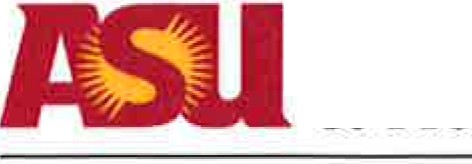 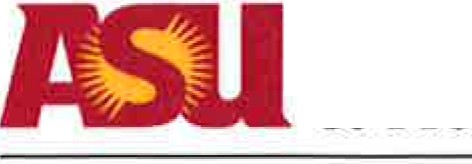 A  R  I Z  O  N  A	S  T  A  T  E	U  N  I V  E  R  S  I T  YOFFICE OF THE DEAN550 North 3rd Street, Phoenix, AZ 85004 Phone: 602.496 .2200 I Fax: 602.496.1953nursingandhealth@asu.edu   I https://nurs ingandhealth.asu.eduCriteria for Research Track FacultyCollege of Nursing and Health InnovationApproved by Academic Assembly on 12/17/2012 Approved by the Dean on 12/17/12RESEARCH FACULTYResearch faculty positions vary and are outlined by the notice of appointment (NOA). Research faculty are fixed-term faculty members who are qualified to engage in, be responsible for, and/or oversee a significant area of research or scholarship. Criteria for promotion of research faculty are dependent on the activities outlined in the NOA, and not all criteria in this document will apply. Thus, evaluation should include the relevant criteria and reflect the effort in scholarship and research, teaching, and service as outlined in the research faculty member's NOA.CRITERIA FOR RESEARCH ASSISTANT PROFESSORQualifications for AppointmentDoctoral degree in nursing, health, social sciences or a related field Demonstrated scholarshipCriteriaScholarship and ResearchDemonstrates ability to conduct original research, evidence of research expertise, and engagement in ongoing research activity. Ability to design and implement rigorous research studies. Writes, submits, and/or significantly contributes to research grant proposals. Must demonstrate competence in generating and disseminating knowledge in one's area of research to colleagues and students.Actively involved in the initiation and development of a program (or programs) of research directed towards the generation of knowledge and innovation. Ways to meet the criteria may include but are not limited to the following examples:Collaborates in and/or initiates research studiesCollaborates in and/or initiates writing grant proposalsPublishes scholarly articles in refereed journals, book chapters, and/or other venuesPresents research papers at local and regional conferencesSeeks support for program of researchTeachingDemonstrates expert knowledge in the area of research and theory and in the ability to transmit and extend that knowledge to students and peers. Demonstrates the ability to develop critical, creative thinkers through continuous analysis, planning, implementation, and evaluation. Ways to meet the criteria may include but are not limited to the following examples:Revision of courses and programsAssesses, plans, teaches, evaluates, and revises instruction for effective student learningProvides self-evaluation in achieving teaching goalsDemonstrates teaching and effectiveness through student and peer evaluationInvited lecturer presenting theories or methodsUtilizes research, theory, and evidence-based knowledge in teachingMentors undergraduate and/or graduate studentsServes as thesis or applied project committee chair or memberEngages in activities to maintain and increase expertise and teaching effectivenessServiceIncludes participation in elected, appointed, and voluntary activities that contribute to the college, university, community, profession, and higher education. Ways to meet the criteria may include but are not limited to the following examples:Serves as a member of college and/or university and community committeesParticipates in community serviceBelongs to and participates in state and national professional organizationsParticipates in community educationCRITERIA FOR PROMOTION TO RESEARCH ASSOCIATE PROFESSORA person is promoted or retained on the basis of excellent performance and the promise of continued excellence. A person must demonstrate contributions to service and excellence in research and service at the Associate Professor rank. Relevant qualifications and criteria based on the individual's NOA must be met at the preceding rank.CriteriaScholarship p and ResearchHas developed or helped to develop one or more scholarly programs of research recognized at a national level as evidenced by:A trajectory of participation in pursuing and obtaining external funding for peer-reviewed research. Most heavily weighted evidence will come from serving as an investigator on substantially funded grants and/or contracts.Important contributions to grants applications, funded grants, and programs of researchDemonstrates competence in generating and disseminating knowledge in one's area of expertise as evidenced by:Publishes scholarly articles, book chapters and/or other venuesRecommended number of publications should average 2 per year; the most heavily weighted evidence is from theoretical or empirical articles in refereed journalsPresents research papers at state/regional/national  conferencesAssists students and peers in research endeavors as a reviewer, mentor, and consultantRecognized by external colleagues as an expert in a research area as evidenced by:Awards, citations, and peer letters of recognitionRequests for consultation, use of research in clinical practice, and invited presentationsTeachingDemonstrates expert knowledge of research and theory and the ability to transmit and extend that knowledge to students and others. Demonstrates the ability to develop critical, creative thinkers through continuous analysis, planning, implementation, and evaluation. Ways to meet the criteria may include but are not limited to the following examples:Revision of courses and programsAssesses, plans, teaches, evaluates, and revises instruction for effective student learningProvides self-evaluation  in achieving teaching goalsDemonstrates teaching and effectiveness through student and peer evaluationInvited to lecture on theories or methodsUtilizes research, theory, and evidence-based knowledge in teachingMentors undergraduate and/or graduate studentsServes as thesis or applied project committee chair or memberEngages in activities to maintain and increase expertise and teaching effectivenessUtilizes innovative teaching strategiesDemonstrates teaching effectiveness through student, peer, and preceptor evaluationDevelops, implements, and/or leads curriculum developmentObtains funding for educational or evidence-based practice/research projectsServiceProvides leadership to the profession through appointed and voluntary activities that contribute to the college, university, and community. Ways to meet the criteria may include but are not limited to thefollowing examples:Serves as a member or chair of college and/or university committees ·Serves as an officer or committee chair in a professional organization at a state or national levelServes as a consultant or peer reviewer to journals,  local, state, and/or national agencies or organizationsParticipates in community serviceDevelops resources to increase the knowledge and skills of members of the professionCRITERIA FOR PROMOTION TO RESEARCH PROFESSORA person is promoted or retained on the basis of excellent performance and the promise of continued excellence. An individual has achieved a depth and breadth in their area of research and scholarship that was not evident at the Research Associate Professor level. A person must demonstrate sustained contributions to service and sustained excellence in research and service at the Professor rank. Relevant qualifications and criteria based on the individual's NOA must be met at the preceding rank.CriteriaScholarship and ResearchDemonstrates a scholarly program (or programs) of research recognized at a national level as evidenced by:A sustained trajectory of participation in pursuing and obtaining external funding for peer­ reviewed research.  Most heavily weighted evidence will come from serving as an investigator on substantially funded grants and/or contracts.Sustained contributions to grant and contract applications, funded grants and contracts, and research programsDemonstrates expertise in disseminating knowledge in one's area of expertise, as evidenced by: Publishes scholarly articles, book chapters, and/or books that are cited by other authors.Recommended average number of publications per year is 2, of which 1 to 2 should be data­ based in refereed journals with the majority as first author.Mentor junior colleagues and students in scholarship activities.Presents research papers at state, regional, national, and/or international conferencesAssists students and colleagues as a reviewer and consultant for their scholarship and research endeavorsInvited speaker/presenter at national conferences and meetingsRecognized as an expert by colleagues for sustained efforts in their area of expertise, as evidenced by:Awards from national organizations for research and scholarship program,Requests for consultations, reviews, seminars, presentations,  and/or keynote addressesTeachingDemonstrates expert knowledge of research and theory and the ability to transmit and extend that knowledge to students and others. Demonstrates the ability to develop critical, creative thinkers through continuous analysis, planning, implementation, and evaluation. Has an established record of effectiveness in teaching in the classroom and in the person’s area of expertise as evidenced through faculty and peer evaluation. Ways to meet the criteria may include but are not limited to the following examples:Assesses, plans, teaches, evaluates, and revises instruction for effective student learningProvides self-evaluation  in achieving teaching goalsDemonstrates teaching effectiveness through student and peer evaluationInvited to lecture on theories or methodsUtilizes research, theory, and evidence-based knowledge in teachingMentors undergraduate  and/or graduate studentsServes as thesis or applied project committee chair or memberEngages in activities to maintain and increase expertise and teaching effectivenessUtilizes  innovative teaching strategiesDemonstrates teaching effectiveness through student, peer, and preceptor evaluationDevelops, implements, and/or leads curriculum developmentObtains funding for educational or evidence-based practice/research  projectsProvides leadership in revision and evaluation of curricula and programsProvides self-evaluation in achieving teaching goalsServes on college and university academic curriculum and teaching committeesMentors faculty in teachingPresents invited papers at seminars/conferences locally, nationally, and internationallyEngages in activities to maintain and increase expertise and teaching effectivenessDevelops original and innovative work that extends the science of health-related educationServiceProvides sustained leadership through appointed and voluntary activities that contribute to the college, university, and community. Ways to meet the criteria may include but are not limited to the following examples:Serves as a member or chair of college and/or university committeesServes as a consultant or peer reviewer to journals,  local, state, and/or national agencies or organizationsParticipates in community serviceDevelops resources to increase the knowledge and skills of members of the professionProvides leadership in program, college, and/or university activities that contribute toward college and university goalsServes as editorial review board member, federal or professional research review panel member, or invited participant on federal or professional expert panels